This Ashford resource is no longer available.  Download the UAGC version with the link below.https://content.bridgepointeducation.com/curriculum/file/a87a1764-beca-4993-a170-b89070f6e374/1/APA%20Student%20Paper%20Template.docxTo ensure you always have the most updated version of the template go to: https://writingcenter.uagc.edu/apa-style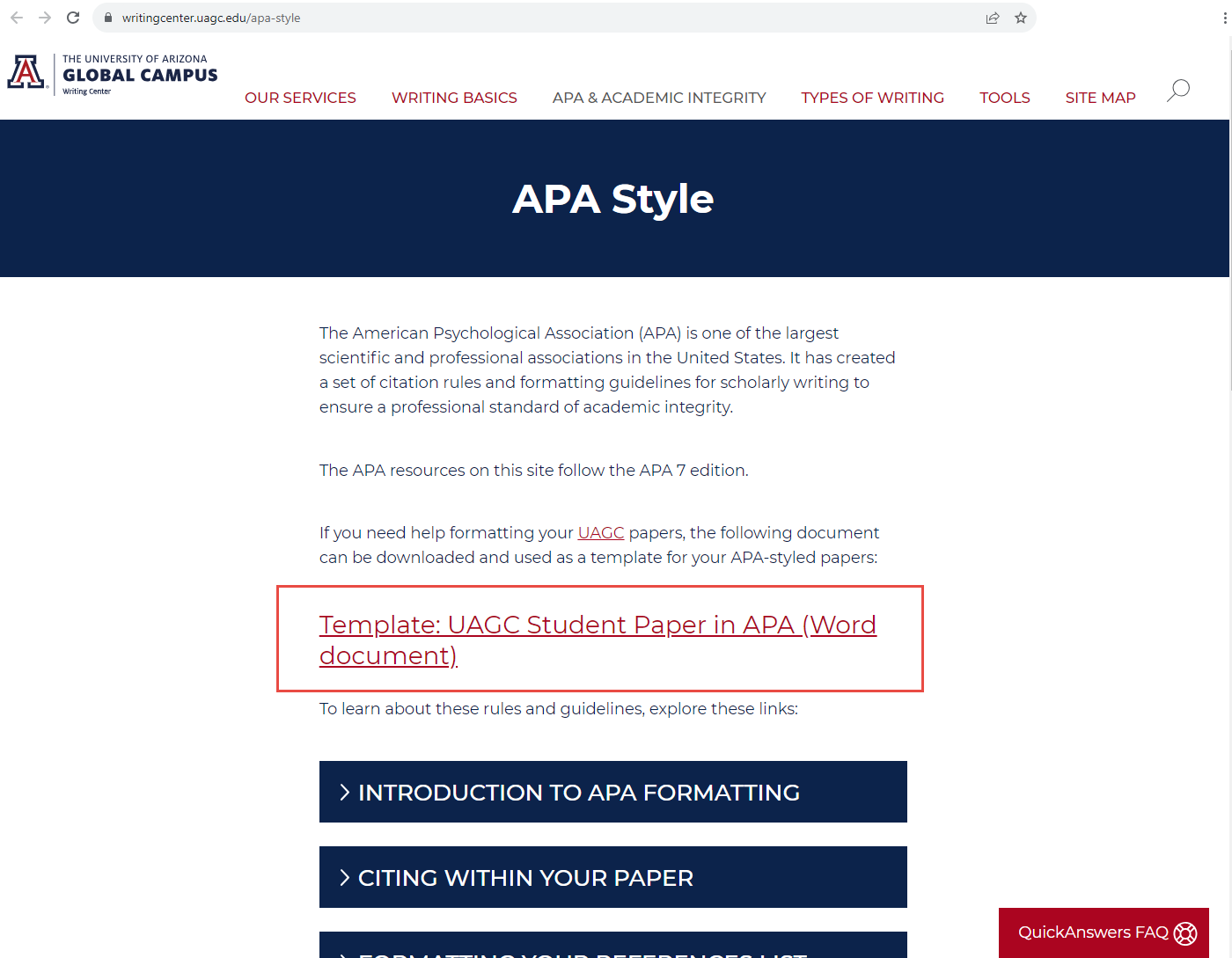 